АДМИНИСТРАЦИЯ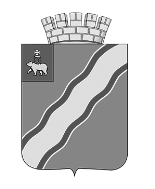 ГОРОДА КРАСНОКАМСКАПОСТАНОВЛЕНИЕ18.04.2019                                                                                                № 316-п.О возложении функций органа, уполномоченного на осуществление внутреннего муниципального финансового контроля в сфере закупок товаров, работ, услуг для обеспечения нужд Краснокамского городского округаВ соответствии с частью 8 статьи 99 Федерального закона  от 05 апреля 2013 г. № 44-ФЗ «О контрактной системе в сфере закупок товаров, работ, услуг для обеспечения государственных и муниципальных нужд», статьей 16 Устава Краснокамского городского округа Пермского края, принятого решением Краснокамской городской Думы от 15 ноября 2018 г. № 45 администрация города КраснокамскаПОСТАНОВЛЯЕТ: 1. Возложить функции органа, уполномоченного на осуществление внутреннего муниципального финансового контроля в сфере закупок товаров, работ, услуг для обеспечения нужд Краснокамского городского округа на Управление экономического развития администрации города Краснокамска.2. Управлению экономического развития администрации города Краснокамска (И.И. Куличков) разработать и утвердить Порядок осуществления внутреннего муниципального финансового контроля за соблюдением Федерального закона от 05 апреля 2013 г. № 44-ФЗ «О контрактной системе в сфере закупок товаров, работ, услуг для обеспечения государственных и муниципальных нужд».3. Считать утратившим силу постановление администрации Краснокамского муниципального района от 26 декабря 2014 г. № 1863 «Об определении уполномоченного органа на осуществление нормативно-правового регулирования и внутреннего муниципального финансового контроля в сфере закупок товаров, работ, услуг для муниципальных нужд».4. Отделу по общим вопросам, муниципальной службе и кадрам администрации города Краснокамска (А.В. Благиных) настоящее постановление опубликовать в специальном выпуске «Официальные материалы органов местного самоуправления Краснокамского городского округа» газеты «Краснокамская звезда» и разместить на официальном сайте Краснокамского городского округа по адресу http://krasnokamsk.ru.5. Контроль за исполнением постановления возложить на первого заместителя главы города Краснокамска по экономическому развитию и управлению муниципальным имуществом А.В. Максимчука.Глава города Краснокамска – глава администрации города Краснокамска                                                                               И.Я. БыкаризБорисова С.А.4-48-47